STATE DEPARTMENT OF VOCATION AND TECHNICAL TRAINING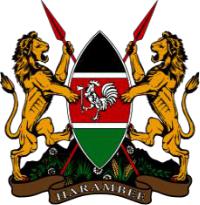 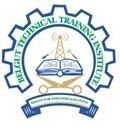 BELGUT TECHNICAL TRAINING INSTITUTEO BOX 205-20205, KERICHO-KENYA. Tel: +254759764059/+254728852244website: www.belgutitechnical.ac.ke ,Email: belgutitechnical@gmail.comMOTTO: SKILLS FOR NDUSTRIALIZATION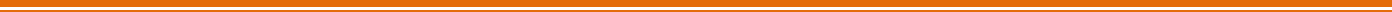 HAIRDRESSING REQUIREMENTThe course requirements for the above training are as follows1 Apron -Navy-Blue (Can be obtained from the institute)1 Combs – 3 In 1, Afro comb, Tail CombTwo Counter BooksOne Dummy Short African hairOne Hair Food1 set of hair PinsOne Manicure SetOne Nail Hardener1 set of rollersThreads and Needle – (Black)1 Top Coat and Base CoatFour medium white TowelsOne white round neck T-Shirt